Publicado en Madrid el 16/11/2022 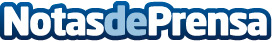 La Asociación Metalgráfica Española (AME) lanza una campaña para dar a conocer las ventajas de los envases y cierres metálicosBajo el lema "El Metal Se Recicla Para Siempre", incluirá acciones en medios de comunicación y redes sociales. AME ha creado los Premios Infinito, unos galardones para promover la comunicación de las ventajas de los envases y cierres metálicos y la importancia de su reciclado para la economía circular. El metal es uno de los materiales más sostenibles que existe porque se recicla infinitamente manteniendo sus propiedades físicas, razón por la que el símbolo infinito estará muy presente en la campañaDatos de contacto:María García Marín913022860Nota de prensa publicada en: https://www.notasdeprensa.es/la-asociacion-metalgrafica-espanola-ame-lanza_1 Categorias: Ecología Consumo Servicios Técnicos Hogar Sostenibilidad Premios http://www.notasdeprensa.es